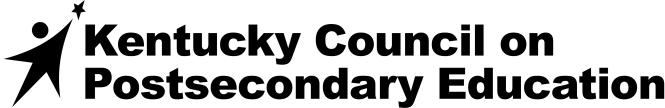 Program Review Template
A. Centrality to the Institution’s Mission and Consistency with State’s GoalsB. Program Quality and Student Success  a.  Include job placement data for program graduates in the tables below.        b. Include transfer data for program graduates. (AA/AS Programs only)       c. Include graduate school admission data for program graduates.C. Program Demand/Unnecessary DuplicationD.  Cost and Funding  E.  Additional InformationPlease use this section to provide any additional information that will help to clarify data provided above or that explains the importance of this program to your campus or community.Institution: Degree Designation as on Diploma:Program Name: CIP Code:Program Type: (collaborative, joint, or single institution) Program Implementation Date:Program Director:Submission Date:Institutional Recommendation: (Continue without Modification, Continue with Modification, Close within Three Years)Institutional Recommendation: (Continue without Modification, Continue with Modification, Close within Three Years)1. Explain how this program has contributed to the institution’s mission.2.  Explain how this program has contributed to the economic and social welfare goals of HB1 as delineated in the statewide postsecondary education strategic agenda – Stronger by Degrees 2011-2015 or Stronger by Degrees 2016-2021.1.  Briefly describe assessment results from the past five years and explain how these results have been used to make improvements to the program.2.  Describe any external awards or other recognition of the students, faculty, and/or program over the past five years.3.  a. Number of hours required to complete this program:        b. Include the average actual time to degree for this program in the table below.  (KCTCS institutions should address only native students.)      c. Include the average actual credit to degree is  for this program in the table below. (KCTCS institutions should address only native students.)Year:  Year: Year:Year:Year:Average actual time to degree – native studentsAverage actual credit to degree – native studentsAverage actual time to degree – transfer studentsAverage actual credit to degree – transfer students4. a. Describe employer satisfaction with program graduates.  4. a.     b.Describe graduating students’ and alumni satisfaction with program.    b.5.  Job placement, transfer, and graduate school admission.5.  Job placement, transfer, and graduate school admission.Include requisite information in the table(s) below. Associate of Arts and Associate of Science degree programs must address 5b.All other Associate degree programs must address 5a. Bachelor’s and Master’s degree programs must address both 5a and 5c. Doctoral degree programs must address 5a.Include requisite information in the table(s) below. Associate of Arts and Associate of Science degree programs must address 5b.All other Associate degree programs must address 5a. Bachelor’s and Master’s degree programs must address both 5a and 5c. Doctoral degree programs must address 5a.Year:Year:Year:Year:Year:Number of graduating students who sought employmentPercentage of students who sought employmentNumber of graduating students who gained employmentPercentage of graduating students who gained employmentYear:Year:Year:Year:Year:Type of Job:Percentage of students employed in that typeType of Job:Type of Job:Year:Year:Year:Year:Year:Percentage of students finding employment in area of geographic responsibilityPercentage of students finding employment in KentuckyPercentage of students finding employment outside of KentuckyYear:Year:Year:Year:Year:Number of graduating students who transferred to a four-year institutionPercentage of graduating students who transferred to a four-year institutionYear:Year:Year:Year:Year:Major:Percentage of students who pursued that majorMajor:Major:Year:Year:Year:Year:Year:Institution:Percentage of students who transferred to this institution.Institution:Institution:Year:Year:Year:Year:Year:Number of graduating students who sought graduate school admissionPercentage of graduating students who sought graduate school admissionNumber of graduating students who attained graduate school admissionPercentage of graduating students who attained graduate school admission6.  Does this program lead to licensure or certification?  If yes, then include students’ pass rates on licensure/certification exams.6.  Does this program lead to licensure or certification?  If yes, then include students’ pass rates on licensure/certification exams.6.  Does this program lead to licensure or certification?  If yes, then include students’ pass rates on licensure/certification exams.6.  Does this program lead to licensure or certification?  If yes, then include students’ pass rates on licensure/certification exams.6.  Does this program lead to licensure or certification?  If yes, then include students’ pass rates on licensure/certification exams.6.  Does this program lead to licensure or certification?  If yes, then include students’ pass rates on licensure/certification exams.Name of Exam:Year:Year:Year:Year:Year:Pass Rate1.  Provide the number of students enrolled, number of graduates, and credit hour production over the past five years.1.  Provide the number of students enrolled, number of graduates, and credit hour production over the past five years.1.  Provide the number of students enrolled, number of graduates, and credit hour production over the past five years.1.  Provide the number of students enrolled, number of graduates, and credit hour production over the past five years.1.  Provide the number of students enrolled, number of graduates, and credit hour production over the past five years.1.  Provide the number of students enrolled, number of graduates, and credit hour production over the past five years.Year:Year:Year:Year:Year:EnrollmentDegrees ConferredCredit Hour Production2.  Are there similar programs at other public institutions in the state?               YES              NOa.  If yes, then explain how the curriculum of this program is different from existing programs at other institutions or that access to these programs is limited at the other institutions. b.  If yes, describe specific collaborative opportunities your program is pursuing, or can pursue, with these existing programs. In your explanation, describe how the collaboration will increase the effectiveness and efficiency of each program.1.  Note the program’s student credit hour per instructional faculty FTE for the past five years.1.  Note the program’s student credit hour per instructional faculty FTE for the past five years.1.  Note the program’s student credit hour per instructional faculty FTE for the past five years.1.  Note the program’s student credit hour per instructional faculty FTE for the past five years.1.  Note the program’s student credit hour per instructional faculty FTE for the past five years.1.  Note the program’s student credit hour per instructional faculty FTE for the past five years.Year:Year:Year:Year:Year:Student credit hour per instructional faculty FTE2.  Describe any extramural funding that program faculty have attracted over the last five years.2.  Describe any extramural funding that program faculty have attracted over the last five years.2.  Describe any extramural funding that program faculty have attracted over the last five years.2.  Describe any extramural funding that program faculty have attracted over the last five years.2.  Describe any extramural funding that program faculty have attracted over the last five years.2.  Describe any extramural funding that program faculty have attracted over the last five years.Sources of Extramural FundingYear:Year:Year:Year:Year:Source 1:Source 2:Source 3:Source 4:Source 5: